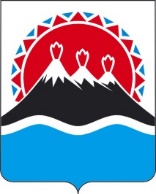 П О С Т А Н О В Л Е Н И ЕПРАВИТЕЛЬСТВА  КАМЧАТСКОГО КРАЯ                   г. Петропавловск-КамчатскийВ соответствии с Законом Камчатского края от 25.03.2008 № 28 «О Порядке разграничения муниципального имущества между муниципальными образованиями в Камчатском крае»ПРАВИТЕЛЬСТВО ПОСТАНОВЛЯЕТ:Утвердить перечень имущества, передаваемого Усть-Большерецким муниципальным районом в муниципальную собственность Усть-Большерецкого сельского поселения в порядке разграничения муниципального имущества, согласно приложению к настоящему постановлению.Право муниципальной собственности на муниципальное имущество, передаваемое Усть-Большерецкому сельскому поселению в соответствии с настоящим постановлением, возникает со дня подписания передаточного акта о принятии имущества в муниципальную собственность Усть-Большерецкого сельского поселения. Настоящее постановление вступает в силу после дня его официального опубликования.Приложение к постановлению                                                                                                                                                      Правительства Камчатского края                                                                                                                                                      от _______________№_________Переченьимущества, передаваемого Усть-Большерецким муниципальным районом в муниципальную собственность Усть-Большерецкого сельского поселения в порядке разграничения муниципального имущества[Дата регистрации]№[Номер документа]О разграничении имущества, находящегося в муниципальной собственности, между Усть-Большерецким муниципальным районом и Усть-Большерецким сельским поселениемВременно исполняющий обязанности Председателя Правительства - Первого вице-губернатора Камчатского края[горизонтальный штамп подписи 1]А.О. Кузнецов№ п/пПолное наименование организации, на балансе которой находится предлагаемое к передаче имуществоАдрес местонахождения организации, на балансе которой находится предлагаемое к передаче имуществоНаименование имуществаАдресместонахожденияимуществаИндивидуализирующие характеристики имуществаПункт ____части ____статьи 50Федерального закона от 06.10.2003 
№ 131-ФЗ 12345671КвартираКамчатский край, Усть-Большерецкий район, с. Усть-Большерецк, ул. Октябрьская, д. 17, кв. 1Кадастровый номер 41:08:0010104:453, площадь 27,6 кв.м.п. 1 ч.12КвартираКамчатский край, Усть-Большерецкий район, с. Усть-Большерецк, ул. Октябрьская, д. 21, кв. 2Кадастровый номер 41:08:0010104:464, площадь 39,2 кв.м.п. 1 ч.13КвартираКамчатский край, Усть-Большерецкий район, с. Усть-Большерецк, ул. Калининская, д. 16, кв. 4Кадастровый номер 41:08:0010104:440, площадь 30,0 кв.м.п. 1 ч.1